ОТЧЕТО РАБОТЕ ШКОЛЬНОЙ
БИБЛИОТЕКИМКОУ «Каялинская СОШ – сад имени Б. Рамазанова»за 1 полугодие 2018-2019 учебный годГлавной задачей школьной библиотеки является оказание помощи учащимся и преподавателям в учебно-воспитательном процессе. Школьная библиотека остается местом, где школьники могут стать образованными и культурными людьми.В основе работы библиотеки взаимосвязь познавательной деятельности не только научно-популярной, но и художественной литературой, с творческим развитием детей.Все мероприятия школьной библиотеки за первое полугодие учебный год способствовали развитию интереса к чтению. Традиционной формой пропаганды книги являются книжные выставки:·  « 1 сентября - Здравствуй, школа!» - 1-11 класс;·  « 5 октября - День учителя в России» - 1-11 класс;·  « 22 октября – 80-ти летие М-загида Аминова» - 5-11 класс;·  « 31 октября  - День библиотекаря» - 5-11 класс;·  « 23 ноября – Живая классика» - 5-11 класс;·  « 12 декабря – День Конституции Российской Федерации (25–ти летие) » - 5-11 класс ·  « 25 декабря - Весело, весело, встретим новый год!!!» - 1-11 классНа выставке были представлены учебная, научно-популярная, художественная литература, статьи из газет и журналов.Школьная библиотека ведет индивидуальную работу с читателями (к написанию докладов, рефератов, сочинений и т. д.)·  Оформлена подписка на периодические издания за год.Всю работу школьная библиотека ведет в тесном контакте с педагогическим коллективом школы.1 сентября 2018года в нашей школе по традиции провели праздник «День знаний».Проведены мероприятия:Международный день Школьных Библиотек (5 - 11 классы).31.10.2018г. в МКОУ "Каялинская СОШ - сад" библиотекарь, Исаева Хадижат Ибрагимхалиловна, провела мероприятие "О книге"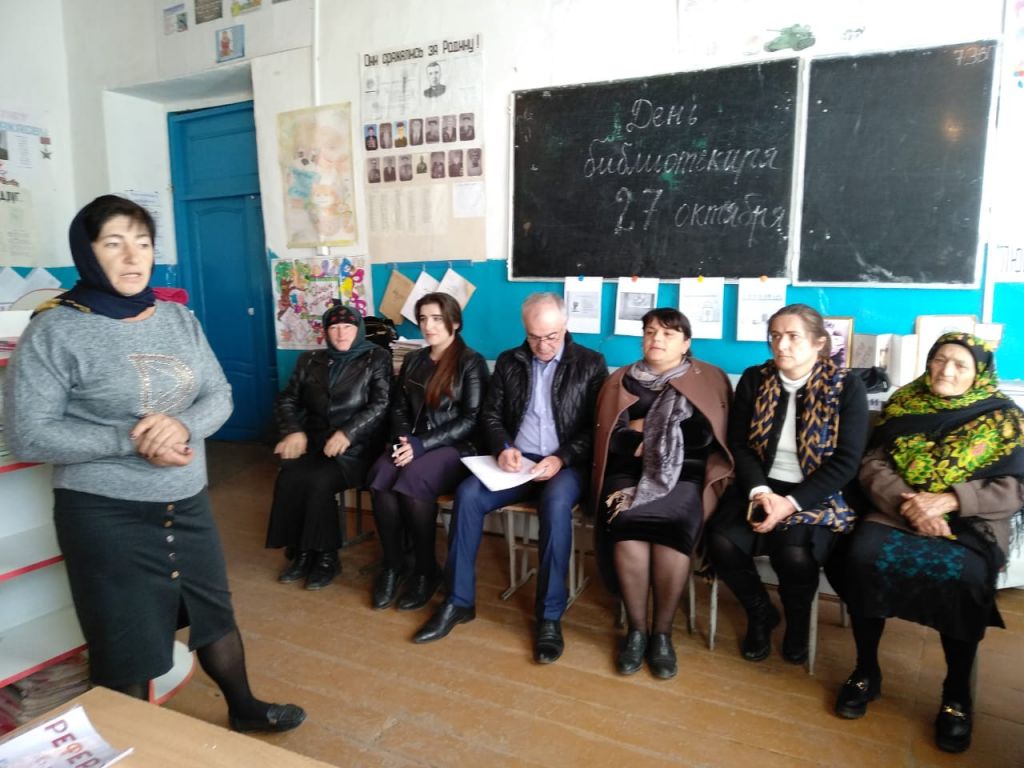 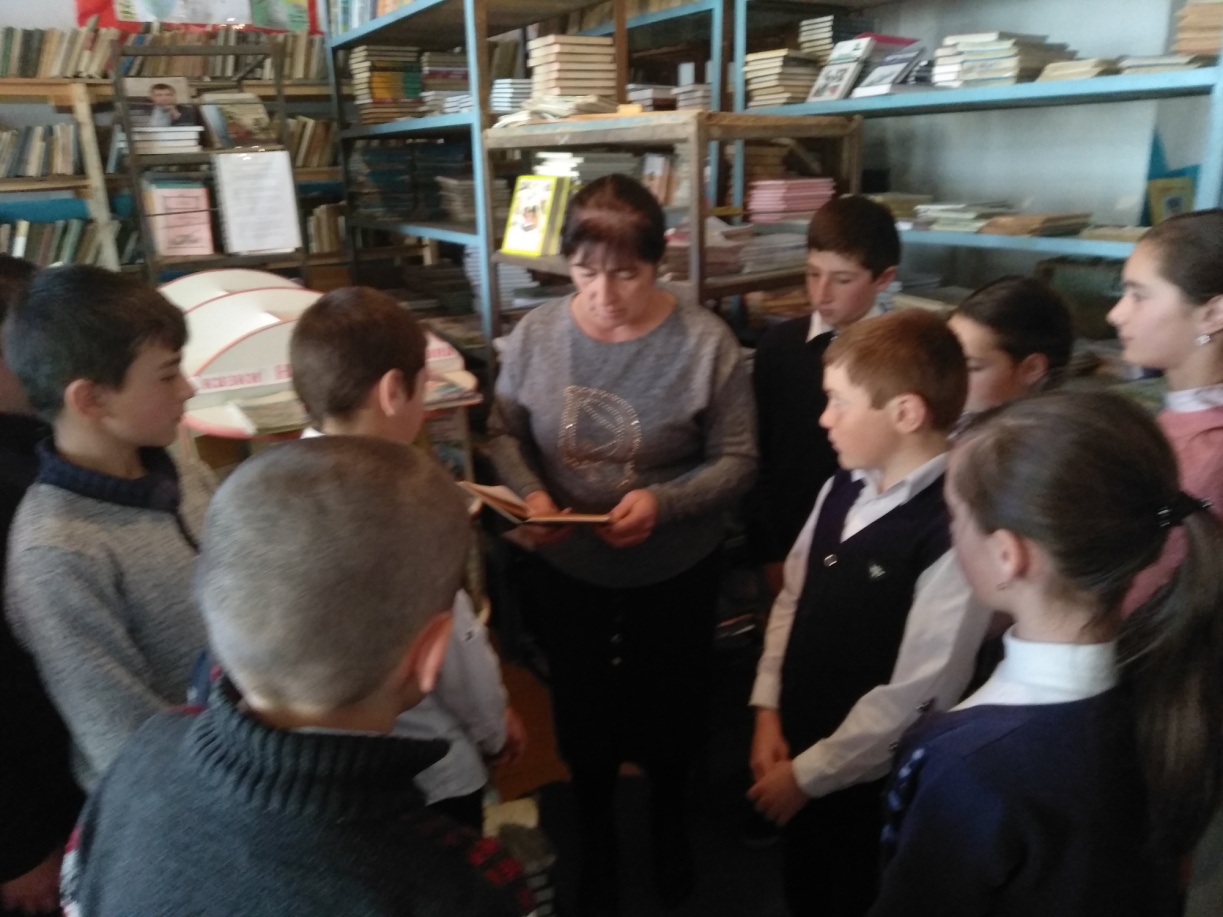 Были приглашены учителя и классные руководители 1-11 классов вместе с учащимися. 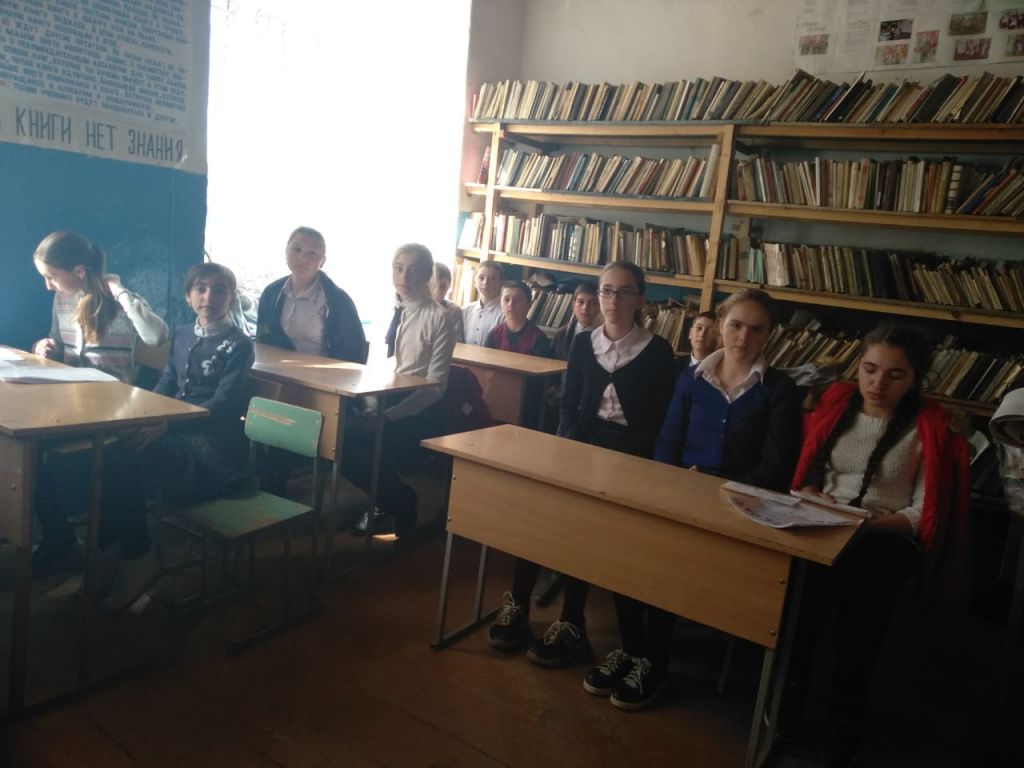 Учащиеся 5 - 11 классов прочитали стихотворения о книге, а также сочинения о книге собственного сочинения. 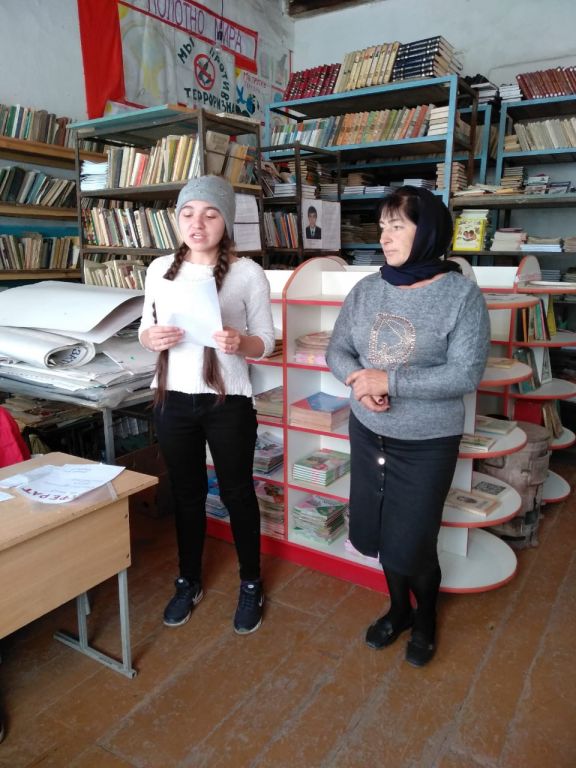 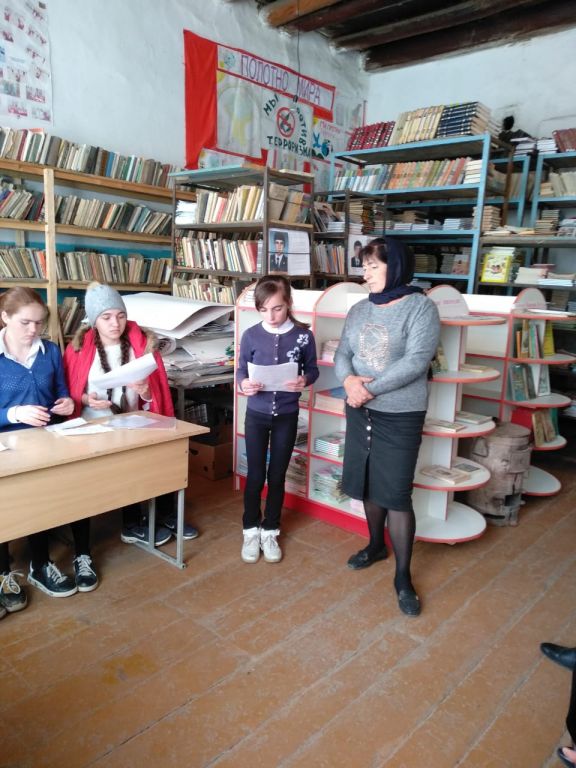 Также была приглашена сельчанка Мамедова Басират, она рассказала присутствующим, как это важно, читать книги. И прочитала стихотворение собственного сочинения.Выступила директор школы Гаммакуева Альбина Гаджиевна.Мероприятие прошло на высшем уровне.Литературный вечер, посвященный юбилею (80-ти летие) М-з. Аминова  (5-11 классов).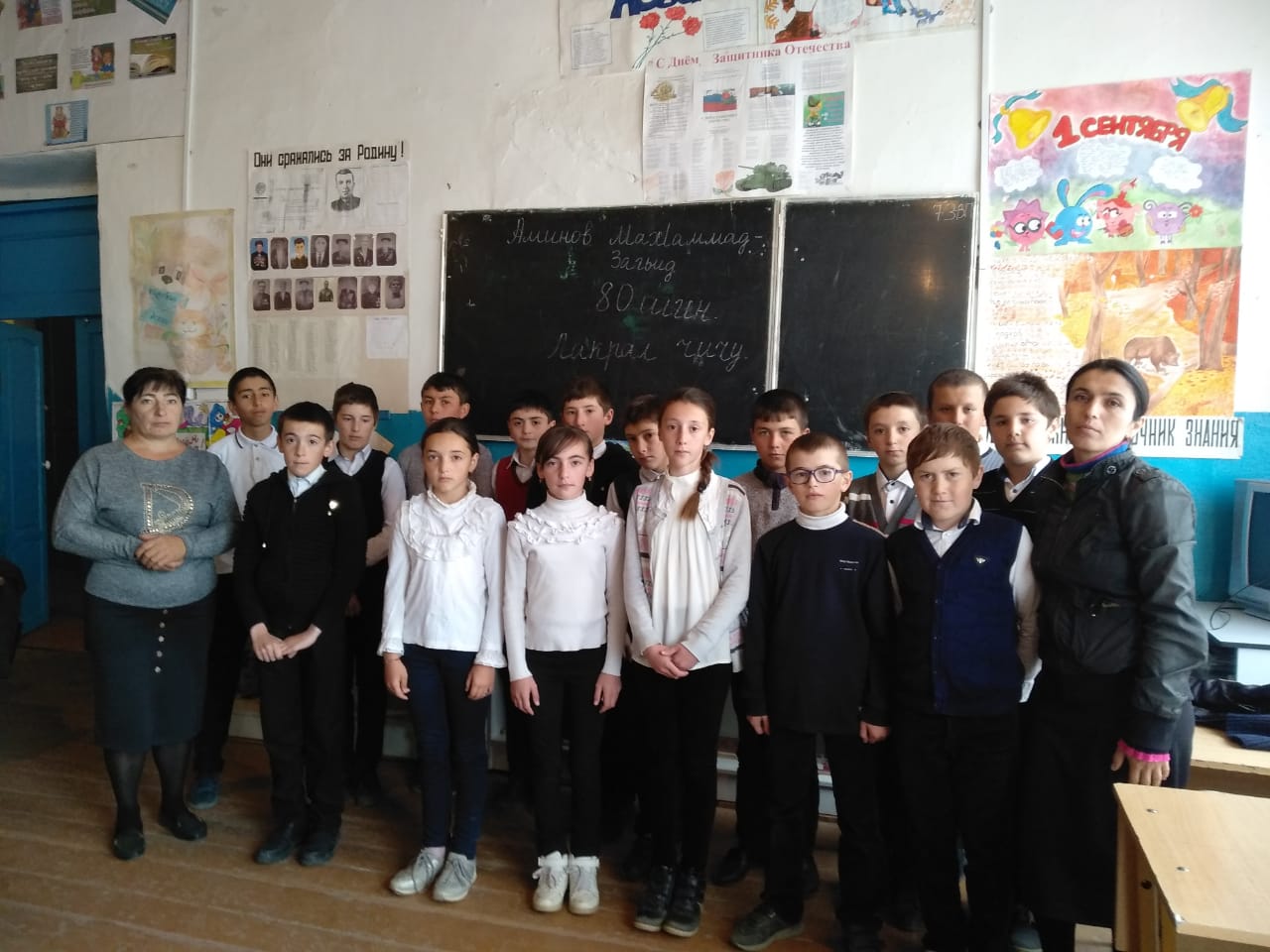 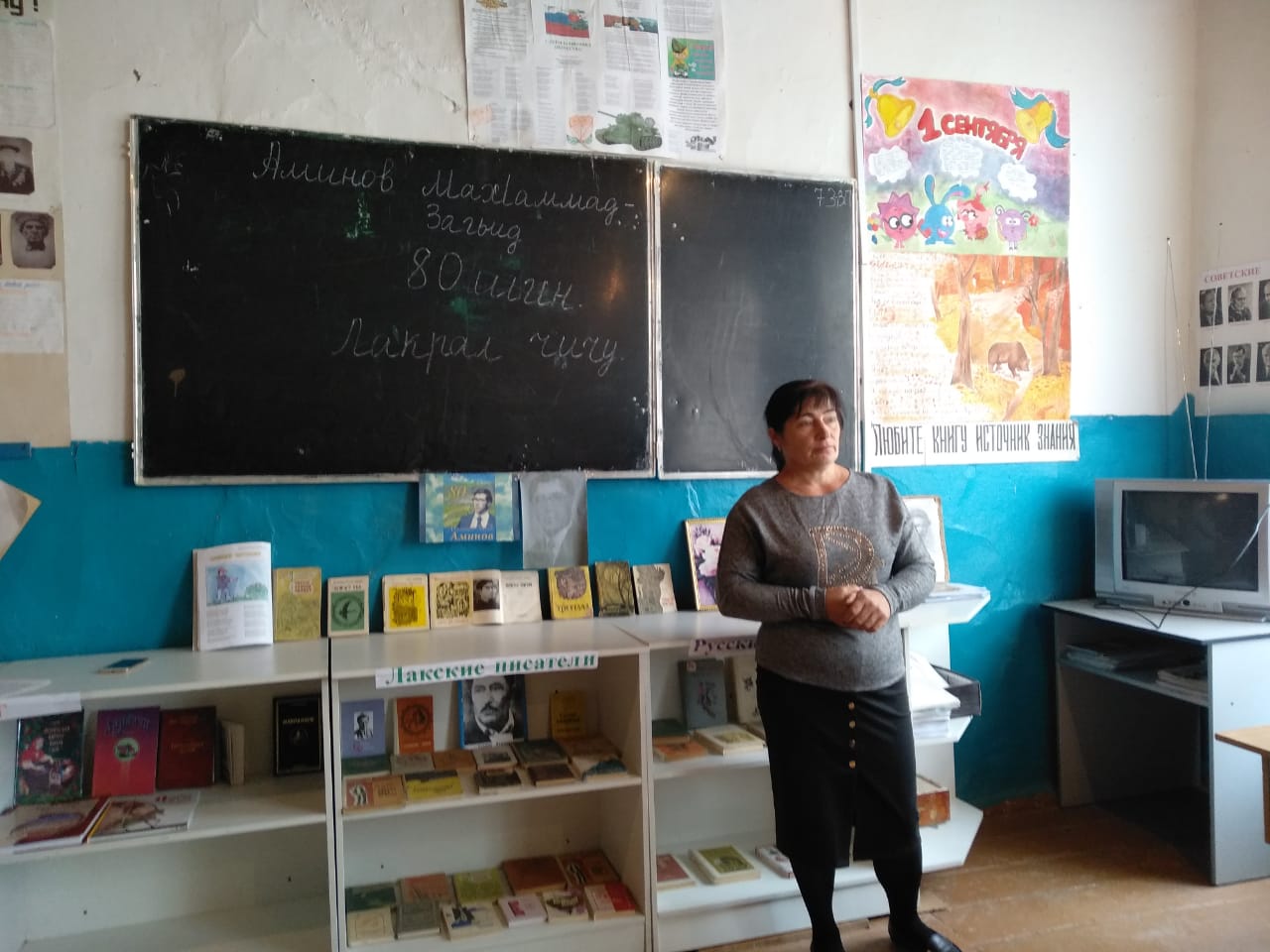 Живая классика23.11.2018г. в МКОУ "Каялинская СОШ - сад имени Б.Рамазанова" провели мероприятие посвященное Всероссийской неделе "Живой классики" в школьной библиотеке.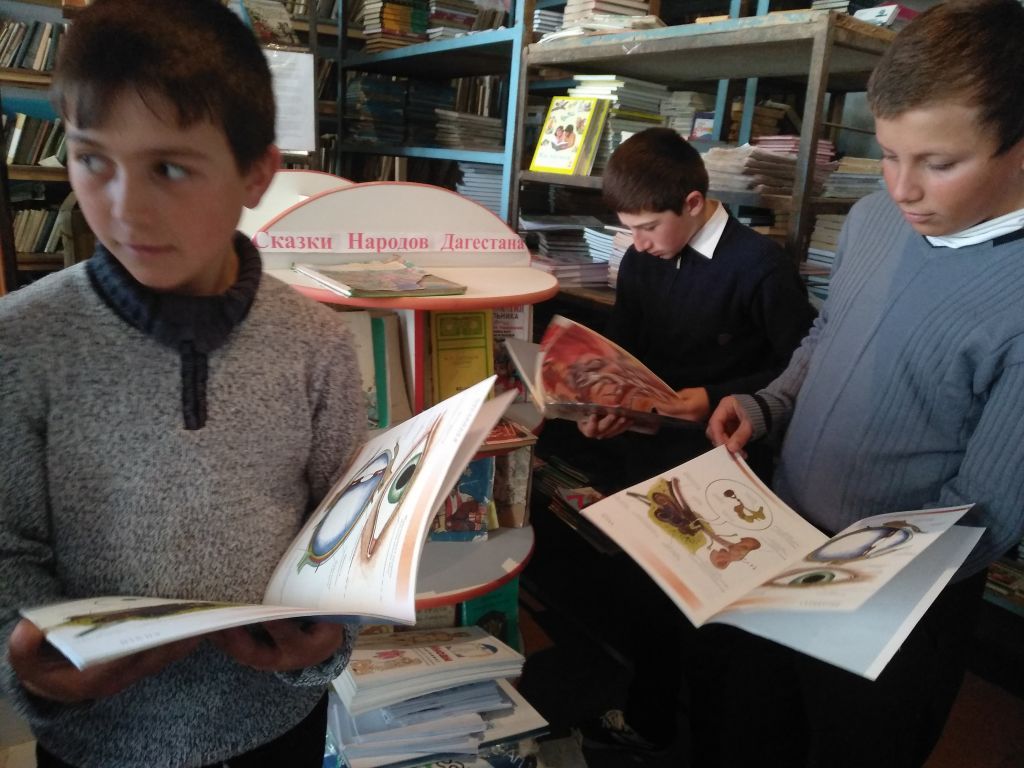 Учитель русского языка и литературы Кудуева Виолетта. Б. рассказала учащимся о прозе чтении.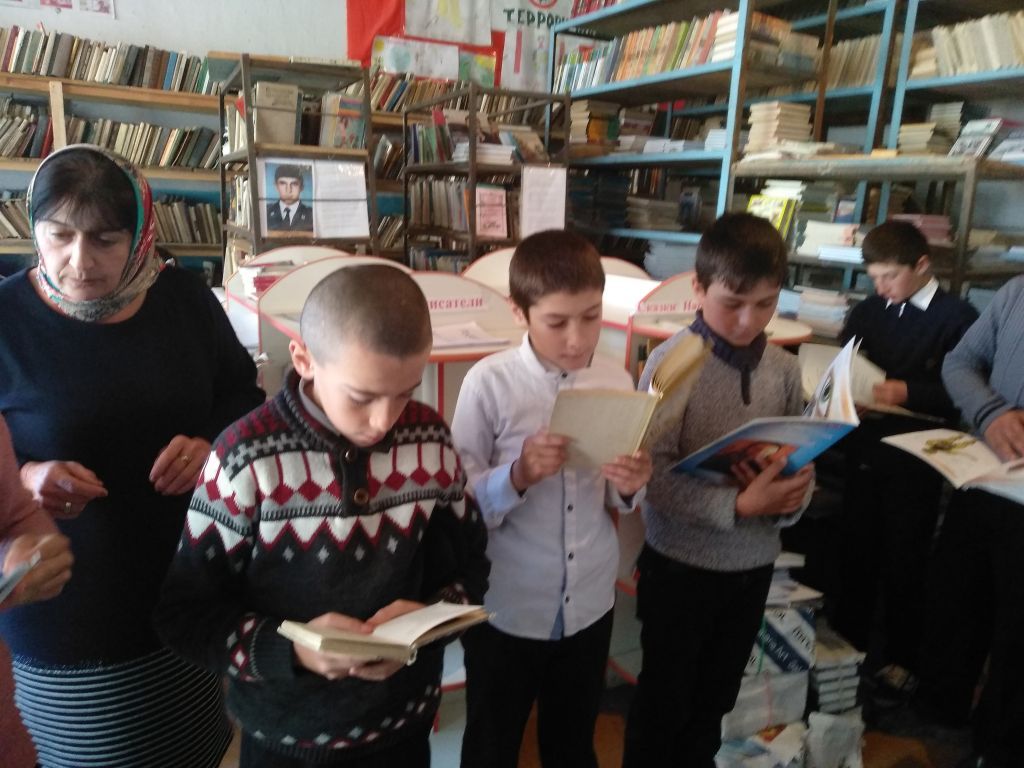  Библиотекарь Исаева Хадижат И. оформила выставку книг для детского чтения, во время встреч с школьниками дала советы по выбору художественного произведения для участия в школьном этапе конкурса, познакомила ребят со списком книг тех писателей, наследие которых не должно быть выбрано в качестве текста для выступления. А также показала презентацию "Книга - наш лучший друг". 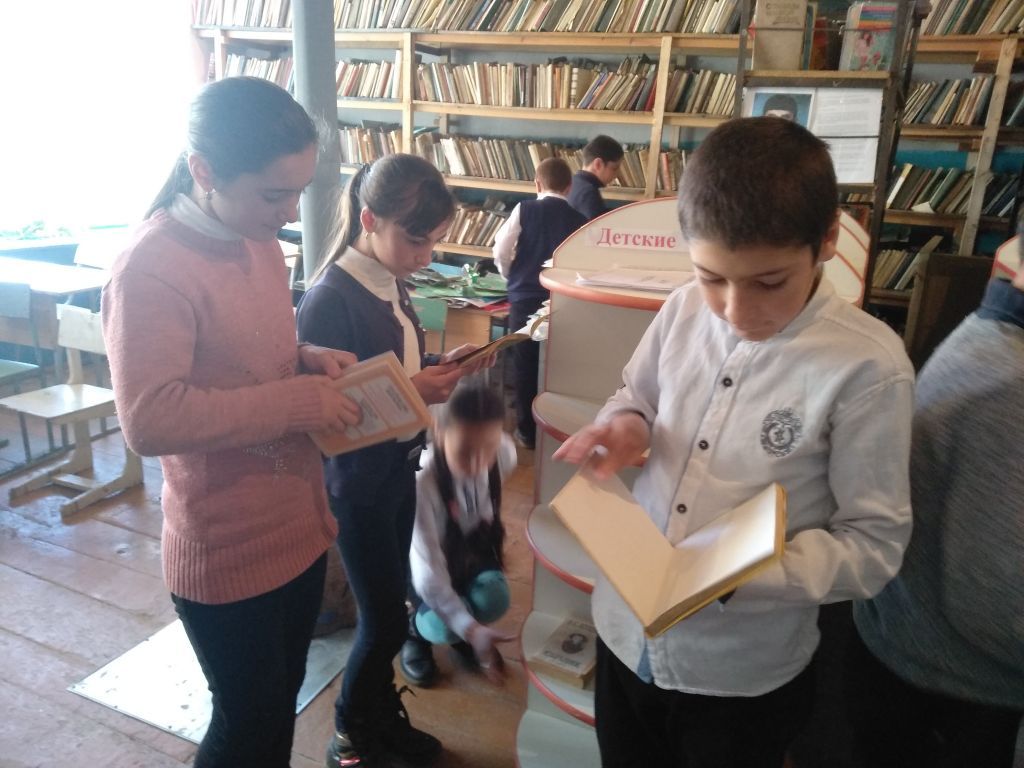 Цели: 1.Формирование у детей читательского кругозора и приобретение опыта самостоятельной читательской деятельности.2. Формирование эстетического отношения к искусству слова.3. Развитие у детей художественно-творческих и познавательных способностей, эмоциональной отзывчивости при чтении художественных произведений.4. Воспитание у детей интереса к книге и чтению.Задачи: Выразительно, эмоционально прочитать прозаическое произведение.Показать значимость прозаического слова.Возродить традиции семейного чтения. Поиск и поддержка талантливых людей.Оборудование: Проектор, презентация произведений писателей, выставка книг.Мероприятие прошло очень интересно. Учащиеся очень внимательно слушали учителя русского языка и литературы.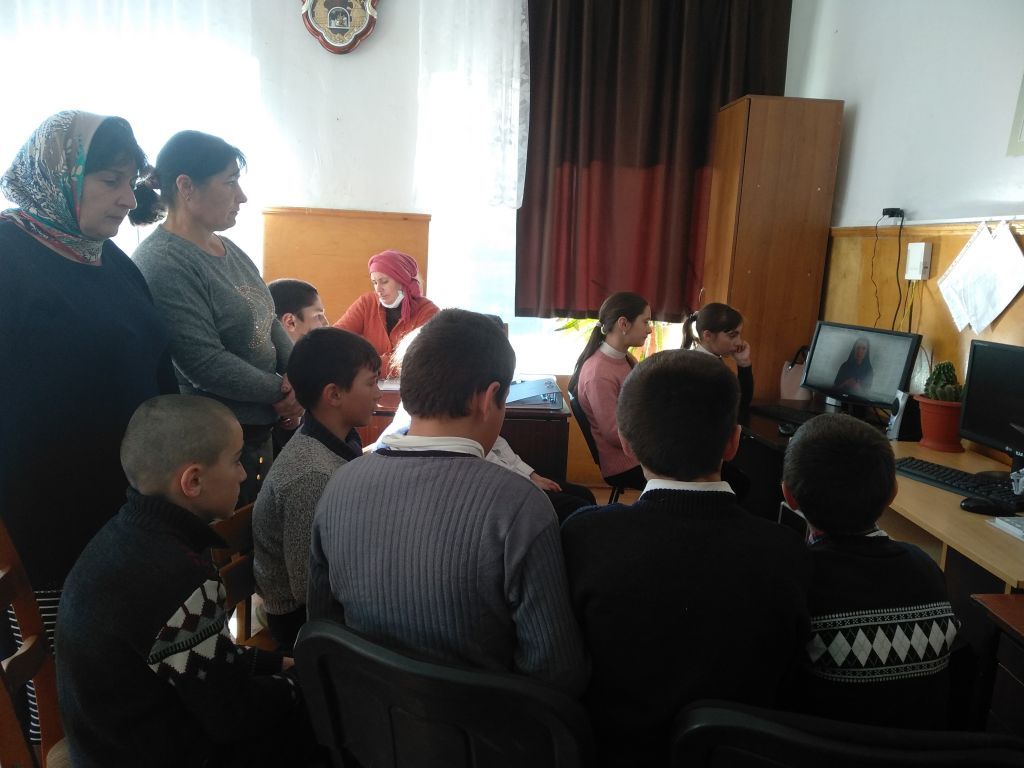 Рейд по проверке сохранности учебной литературы.Проведение бесед по классам о правилах пользования школьной библиотекой. О культуре чтения книг и периодики.Изучение состава фондов и анализ их использования.Составление списка учебников используемых в 2018-2019 году.Работа с Федеральным перечнем учебников. Анализ списка учебников используемых в 2018-2019 году. Подготовка перечня учебников для заказа. Подготовка перечня учебников, планируемых к использованию в 2019-2020 учебном году.Прием и выдача учебников и художественной литературы.Эстетическое оформление библиотеки.Обслуживание читателей.Поиск литературы и периодических изданий по заданной тематике. Оказание помощи педагогическому коллективу в поиске информации.Расстановка учебной литературы в соответствии с классами и дисциплинами.Анализ документации необходимой при ведении библиотечного дела. Частичное исправление и введение необходимой документации.Библиотекарь     ________________________________________/ Исаева Х.И.